Kempley Parish Council is small with a tiny precept but continues to secure funding to benefit our village.  If you want to join us and serve your community, we would love to hear from you.  It’s a small commitment to make as we meet just 7 times a year.Would you like to make a difference and shape the future of your community?Do you have concerns about issues in the local area?Do you feel your views aren’t currently represented?Then please consider becoming a Parish Councillor.For more information on becoming a councillor go to: https://www.nalc.gov.uk/makeachangeor contact: clerk@kempleyparishcouncil.org.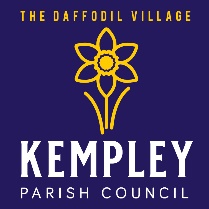 Calling Kempley’s Community Champions